Alliance for Rugged Video Security Systems—MEN Micro Offers Technology Integration with Genetec Inc.  BLUE BELL, Pa. August 2018. MEN Micro is pleased to announce its recent membership in the Genetec™ Technology Partner Program. The rugged MEN Micro hardware has been certified and has proven its ability to seamlessly integrate with the Genetec™ Security Center unified security platform. The technology integration between these two industry leaders provides customers with the best in class computing hardware and software platforms for demanding IP video surveillance applications, e.g. for transportation and transit in moving vehicles.Video Surveillance on Rugged Embedded Computer DevicesAs part of the Genetec™ Security Center unified IP security platform, Omnicast™ IP video management system (VMS) provides organizations of all sizes the ability to deploy a surveillance system that addresses their unique video security needs. Through deep support for a wide range of industry-leading cameras, encoders, and CCTV equipment, the Omnicast™ system scales and adapts to the changing demands of your security environment. Video surveillance in harsh environments or moving vehicles also require suitable hardware to be able to work reliably. Examples can be found in railways, automotive, moving machines, ships, or also airplanes. Especially developed to the requirements and standards of these demanding markets, the embedded boards and systems from MEN Micro are the perfect fit for this kind of applications. Qualified by a drive endurance test, MEN hardware has proven its reliability, giving Genetec™ a new technology partner and end-users in the transit industry a perfect bundle for hardware and software.Since its founding in 1982, MEN has focused on innovation, reliability and flexibility to develop and produce a robust offering of highly reliable embedded COTS boards and industrial PCs widely used in extreme environmental conditions found in mobile, industrial and safety-critical applications.  About GenetecGenetec develops open-architecture software, hardware and cloud-based services for the physical security and public safety industry. Its flagship product, Security Center, unifies IP-based access control, video surveillance and automatic license plate recognition (ALPR) into one platform. A global innovator since 1997, Genetec is headquartered in Montréal, Canada, and serves enterprise and government organizations via an integrated network of resellers, certified channel partners, integrators and consultants in over 80 countries. Genetec was founded on the principle of innovation and remains at the forefront of emerging technologies that unify IP physical security systems. For more information about Genetec, visit: www.genetec.comMEN Micro – Profile and Mission“Reliable Embedded Computing for a World in Motion.”Established in 1998, MEN Micro is the United States subsidiary of MEN Mikro Elektronik with sales, technical support, and production. Since the founding of the headquarters in 1982 – and with approx. 300 employees worldwide – MEN has focused on innovation, reliability and flexibility to develop and produce standard and custom computing solutions that employ the highest technology levels. The company provides a robust offering of highly reliable embedded COTS boards and devices widely used in extreme environmental conditions found in mobile, industrial and safety-critical applications.
Safe computers and systems certifiable up to SIL 4 and DAL-ARobust built-to-order box PCsPanel PCs for HMIs and digital signagePre-configured built-to-order 19” systemsRugged CompactPCI boards and systemsNetwork components in compact box format or 40 HP formatRobust computer-on-modules for individual system designsFor individual requirements, starting with development through design-in and beyond, MEN provides its customers with advice and support as well as with system design, configuration and environmental qualification in accordance with industry standards.The company’s core competencies encompass x86 and RISC processor architectures, development rules for safe applications, analog I/O design, FPGA technology and Windows, Linux and real-time operating systems. Additional expertise includes RAMS and obsolescence management as well as the development of computing hardware for operation in harsh and extreme environmental conditions. Development, production and on-site testing laboratories guarantee traceability and high-quality products.MEN Micro’s computer solutions are used in harsh mission- and safety-critical environments found in the rail and public transport markets and the embedded electronics markets (automation, aerospace, power & energy, off-road, medical, marine and other industries).The company is certified to ISO 9001, ISO 14001 (environment), EN 9100 (aerospace) and IRIS (railway) quality management systems, provides systems according to ISO 7637-2 (road traffic) requirements and is a member of several industry associations, consortiums and alliances, including VITA and PICMG.MEN Mikro Elektronik is a member of:AMD Fusion Partner ProgramARINC (Aeronautical Radio Incorporated) BavAIRia (Cluster for innovative aerospace technology in Bavaria)CNA (Center for Transportation & Logistics Neuer Adler e.V.)Intel® IoT Solutions AllianceNXP Design AllianceOpen Source Automation Development Lab (OSADL)PCI-SIG (Peripheral Component Interconnect Special Interest Group)PICMG (PCI Industrial Computer Manufacturers Group)RSSI (Railway Systems Suppliers, Inc. Trade Association)Unife (Union des Industries Ferroviaires Européennes)USB-IF (Universal Serial Bus Implementers Forum, Inc.)VITA (VMEbus International Trade Association)Wind River (Partner Eco System)ZVEI (German Electrical and Electronic Manufacturers Association)If you have further questions, contact:
MEN Micro Inc.Angela Hauber, Marketing
Phone +49-911-99 33 5-242
Fax +49-911-99 33 5-901
Email: angela.hauber@men.de You can find this press release and photo under www.menmicro.com/press.Upcoming tradeshows: www.menmicro.com/news-media/events/You can find this press release and photo under www.menmicro.com/press.Upcoming tradeshows: www.menmicro.com/news-media/events/You can find this press release and photo under www.menmicro.com/press.Upcoming tradeshows: www.menmicro.com/news-media/events/You can find this press release and photo under www.menmicro.com/press.Upcoming tradeshows: www.menmicro.com/news-media/events/You can find this press release and photo under www.menmicro.com/press.Upcoming tradeshows: www.menmicro.com/news-media/events/  LinkedIn 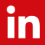   Twitter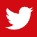   Facebook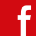   YouTube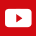   RSS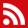   RSS